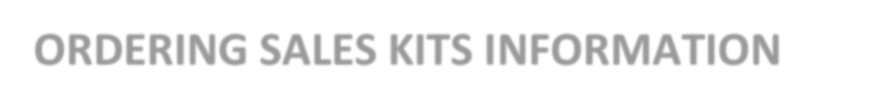 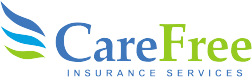 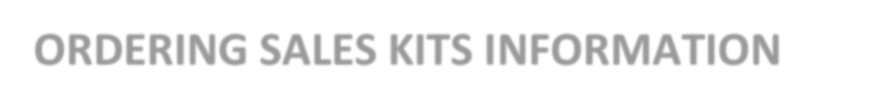 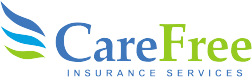 Memorial HermannSend your request to agentservices@carefreeinsurance.net. Memorial Hermann Broker Support Team will place the order for you.